Каратузский сельсовет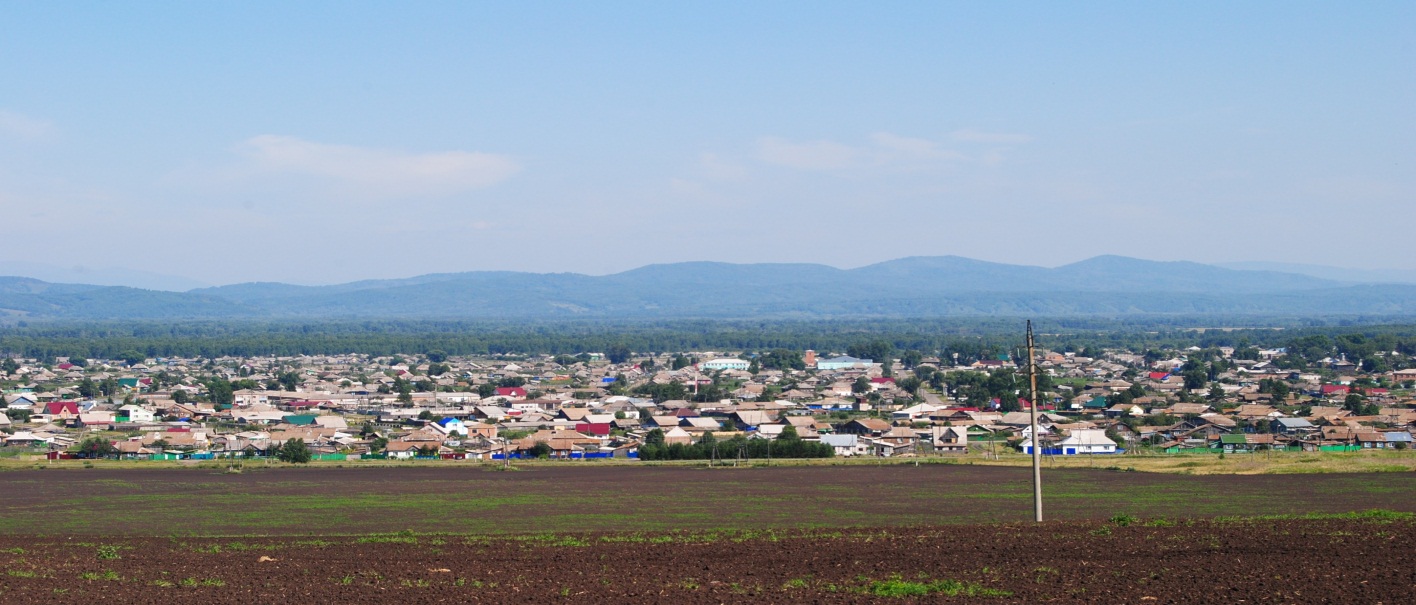 № 10 (278) от 14 апреля 2020 г.с. КаратузскоеАДМИНИСТРАЦИЯ КАРАТУЗСКОГО СЕЛЬСОВЕТАПОСТАНОВЛЕНИЕ09.04.2020г.			с. Каратузское				№ 61-ПОб утверждении превентивных мер, направленных на предупреждение распространения коронавирусной инфекции, вызванной 2019-nCoV, и порядка осуществления контроля за их соблюдением работодателями на территории Каратузского сельсоветаВ соответствии с Федеральным законом от 21.12.1994 № 68-ФЗ
«О защите населения и территорий от чрезвычайных ситуаций природного 
и техногенного характера», Федеральным законом от 30.03.1999 № 52-ФЗ 
«О санитарно-эпидемиологическом благополучии населения», статьей 103 Устава Красноярского края, указом Губернатора Красноярского края 
от 27.03.2020 № 71-уг «О дополнительных мерах, направленных 
на предупреждение распространения коронавирусной инфекции, вызванной 2019-nCoV, на территории Красноярского края», руководствуясь Уставом Каратузского сельсовета Каратузского района Красноярского края,ПОСТАНОВЛЯЮ:1. Утвердить превентивные меры, направленные на предупреждение распространения коронавирусной инфекции, вызванной 2019-nCoV 
(далее – Превентивные меры), и порядок осуществления контроля за их соблюдением работодателями на территории Красноярского края согласно приложению.2. Контроль за выполнением настоящего оставляю за собой.3. Настоящее постановление вступает в силу в день, следующий за днем его официального опубликования в периодическом печатном издании «Каратузский вестник» и подлежит размещению на официальном сайте администрации Каратузского сельсовета.Глава Каратузского сельсовета						А.А.СаарПриложение к постановлению Главы администрации Каратузского сельсоветаот 09.04.2020 № 61-ППревентивные меры, направленные на предупреждение распространения коронавирусной инфекции, вызванной 2019-nCoV, 
и порядок осуществления контроля за их соблюдением работодателями 
на территории Каратузского сельсовета1. Превентивные меры, направленные на предупреждение распространения коронавирусной инфекции, вызванной 2019-nCoV (далее – Превентивные меры), обеспечиваются работодателями, осуществляющими деятельность в сферах, в отношении которых решениями Президента Российской Федерации или указом Губернатора Красноярского края 
от 27.03.2020 № 71-уг «О дополнительных мерах, направленных 
на предупреждение распространения коронавирусной инфекции, вызванной 2019-nCoV, на территории Красноярского края» не был установлен запрет на их посещение гражданами, и принявшими решения об установлении перечня работников (исполнителей по гражданско-правовым договорам), 
не подлежащих переводу на дистанционный режим работы в связи 
с необходимостью их непосредственного участия в обеспечении непрерывных технологических и иных процессов, необходимых для обеспечения функционирования таких организаций и индивидуальных предпринимателей (далее – работодатели, работники).2. В целях предупреждения распространения коронавирусной инфекции, вызванной 2019-nCoV, работодатели обеспечивают выполнение следующих Превентивных мер:1) создают возможность осуществления работниками обработки рук кожными антисептиками, в том числе при помощи установленных дозаторов, или дезинфицирующими салфетками с установлением контроля 
за соблюдением данной процедуры;2) обеспечивают ежедневное измерение температуры тела работников бесконтактным способом с обязательным отстранением от нахождения 
на рабочем месте работников с температурой тела 37 градусов и выше и (или) имеющих респираторные симптомы (далее – работники с респираторными симптомами) и предложением работникам с респираторными симптомами незамедлительно обратиться в медицинскую организацию за получением первичной медико-санитарной помощи (далее – медицинская помощь);3) осуществляют контроль за обращением работников с респираторными симптомами в медицинские организации за получением медицинской помощи;4) производят информирование работников о необходимости соблюдения в течение рабочего времени правил личной и общественной гигиены, а также необходимости регулярного (каждые 2 часа) проветривания рабочих помещений;5) организуют выполнение качественной уборки помещений 
с применением дезинфицирующих средств вирулицидного действия 
с обязательной обработкой каждые 2 часа дверных ручек, выключателей, поручней, перил, контактных поверхностей (столов и стульев работников, оргтехники), мест общего пользования (комнаты приема пищи, отдыха, туалетных комнат, комнат и оборудования для занятия спортом) во всех помещениях;6) обеспечивают наличие не менее чем 5-дневного запаса дезинфицирующих средств для целей, указанных в подпунктах 1, 5 настоящего пункта, а также средств индивидуальной защиты органов дыхания (маски, респираторы) в случае выявления работников с респираторными симптомами;7) осуществляют применение в рабочих помещениях бактерицидных ламп, рециркуляторов воздуха с целью регулярного обеззараживания воздуха (при наличии возможности);8) обеспечивают в обязательном порядке соблюдение режима «самоизоляции» работниками старше 60 лет или страдающими хроническими заболеваниями, предоставляя возможность выполнения такими работниками трудовых функций дистанционно;9) осуществляют доставку работников на место работы от места жительства (места пребывания) и обратно служебным транспортом;10) ограничивают проведение любых корпоративных мероприятий, совещаний, собраний, иных мероприятий, предполагающих коллективное участие работников;11) направляют работников в служебные командировки за пределы территории Красноярского края в исключительных случаях.В случае возвращения работника с территорий иных субъектов Российской Федерации со сложной эпидемиологической обстановкой работодатель обеспечивает соблюдение таким работником режима «самоизоляции» по месту жительства (месту пребывания) не менее 14 дней.3. В зависимости от условий питания работников работодатель обеспечивает соблюдение следующих Превентивных мер:1) при наличии столовой для питания работников осуществляется использование посуды однократного применения с последующим ее сбором 
и утилизацией в установленном порядке, а в случае использования посуды многократного применения проводится ее обработка в специализированных моечных машинах в соответствии с рекомендациями федерального органа исполнительной власти в области обеспечения санитарно-эпидемиологического благополучия населения;2) при отсутствии столовой работодатель ограничивает прием пищи работниками непосредственно на рабочих местах, и обеспечивает выделение для этих целей отдельного помещения, имеющего раковину для мытья рук 
(с подводкой горячей и холодной воды), и организует его ежедневную уборку с помощью дезинфицирующих средств.4. Работодатели, осуществляющие розничную торговлю в части реализации продовольственных товаров и (или) непродовольственных товаров первой необходимости посредством организации торговой сети, дополнительно обеспечивают выполнение следующих Превентивных мер:1) организуют использование работниками (линейным персоналом) средств индивидуальной защиты (маски, перчатки), спецодежды (нижний слой) с длинным рукавом;2) обеспечивают использование работниками повышенного риска заражения (кассиры) индивидуальных средств защиты лица (защитные очки, маски) либо оснащение их рабочего места защитным прозрачным экраном;3) осуществляют обеззараживание системы вентиляции торгового объекта, исключение режима рециркуляции системы или регулярное проветривание торгового объекта;4) обеспечивают регулярную обработку (каждые 2 часа) дезинфицирующими средствами вирулицидного действия поверхностей 
с наиболее интенсивным контактом рук покупателей – ручек тележек, корзин, поручней, дверных ручек, входных групп, витрин самообслуживания, кассовых лент;5) организуют размещение для покупателей информационных материалов о мерах по предупреждению распространения новой коронавирусной инфекции, вызванной 2019-nCoV (плакаты, баннеры, объявления по радио);6) проводят мероприятия по минимизации наличных расчетов за покупки (осуществление безналичного расчета);7) обеспечивают соблюдение мер социального дистанцирования 
(не менее ) по всему торговому объекту (нанесение разметки на полу, нанесение специальных указателей для соблюдения дистанции, объявление по радио);8) размещают санитайзеры любого типа с антисептическими средствами и (или) одноразовые перчатки (дезинфицирующие салфетки) для покупателей на входе в торговый объект (в зонах самообслуживания торгового объекта);9) обеспечивают возможность приема дистанционных заявок 
от покупателей и формирование заказов с последующей их выдачей (доставкой) в укомплектованном виде.5. В целях обеспечения выполнения Превентивных мер работодатель определяет локальным правовым актом работника, ответственного за их практическую реализацию, и доводит указанный локальный правовой акт для сведения иных работников.АДМИНИСТРАЦИЯ КАРАТУЗСКОГО СЕЛЬСОВЕТАКАРАТУЗСКОГО РАЙОНА КРАСНОЯРСКОГО КРАЯПОСТАНОВЛЕНИЕ10.04.2020	с.Каратузское	№62-ПО введении на территории Каратузского сельсовета особого противопожарного режимаВ соответствии с Федеральными законами от 06 октября 2003 года  № 131-ФЗ «Об общих принципах организации местного самоуправления в Российской Федерации», от 21 декабря 1994 года № 69-ФЗ «О пожарной безопасности» от 22 июля 2008 года № 123-ФЗ «Технический регламент о требованиях пожарной безопасности», Правил противопожарного режима в РФ и в целях стабилизации оперативной обстановки с пожарами на территории Каратузского района ПОСТАНОВЛЯЮ:Ввести на территории Каратузского сельсовета особый противопожарный режим с 10.04.2020 гНа период действия противопожарного режима на территории Каратузского сельсовета установить дополнительные требования пожарной безопасности, предусмотренные нормативными правовыми документами по пожарной безопасности.Активизировать совместную работу с привлечением всех заинтересованных служб (пожарная охрана, полиция, учреждения социальной сферы, коммунальные службы, ДПД, волонтеры) по обеспечению выполнения комплекса мероприятий в условиях особого противопожарного режима направленных на предотвращение пожаров и гибели людей.     4. Опубликовать настоящее постановление в издании «Каратузский вестник»    5. Контроль за исполнением настоящего постановления оставляю за собой.Глава администрацииКаратузского сельсовета                                                                 А.А.СаарАДМИНИСТРАЦИЯ КАРАТУЗСКОГО СЕЛЬСОВЕТАПОСТАНОВЛЕНИЕ10.04.2020г.			с. Каратузское				№63-ПОб утверждении перечня должностных лиц, уполномоченных составлять протоколы об административных правонарушенияхВ целях реализации Закона Красноярского края от 02.10.2008 №7-2161
«Об административных правонарушениях», в соответствии с ч.2 ст.6  Закона Красноярского края от 23.04.2009 г. №8-3168 «Об административных комиссиях в Красноярском крае», руководствуясь Уставом Каратузского сельсовета Каратузского района Красноярского края,ПОСТАНОВЛЯЮ:1. Утвердить перечень должностных лиц администрации Каратузского сельсовета, уполномоченных составлять протоколы об административных правонарушениях по статьям, указанным в ч.2 ст.14.2 Закона Красноярского края «Об административных правонарушениях», согласно приложению к настоящему постановлению.2. Признать утратившим силу постановление от 05.02.2013г. №28-П «Об утверждении перечня должностных лиц, уполномоченных составлять протоколы об административных правонарушениях»3. Контроль за выполнением настоящего Постановления оставляю за собой.4. Постановление вступает в силу в день, следующий за днём его официального опубликования в печатном издании «Каратузский Вестник».Глава администрацииКаратузского сельсовета								А.А.СаарПриложение к постановлениюот 10.04.2020г. №63-П ПЕРЕЧЕНЬдолжностных лиц администрации Каратузского сельсовета, уполномоченных составлять протоколы об административных правонарушенияхАДМИНИСТРАЦИЯ КАРАТУЗСКОГО СЕЛЬСОВЕТАПОСТАНОВЛЕНИЕ14.04.2020г.			с. Каратузское				№64 -ПОб утверждении перечня должностей муниципальной службы, при замещении которых муниципальные служащие обязаны представлять сведения о своих доходах, об имуществе и обязательствах имущественного характера, а также сведения о доходах, об имуществе и обязательствах имущественного характера своих супруги (супруга) и несовершеннолетних детейВ соответствии с Федеральным законом от 25.12.2008г. №273-ФЗ «О противодействии коррупции», Законом Красноярского  края от 07.07.2009г. №8-3542 «О представлении гражданами, претендующими на замещение должностей муниципальной службы, замещающими должности муниципальной службы, сведений о доходах, об имуществе и обязательствах имущественного характера, а также о представлении лицами, замещающими должности муниципальной службы, сведений о расходах» (в редакции Закона Красноярского края от 26.03.2020г. №9-3760), руководствуясь Уставом Каратузского сельсовета Каратузского района Красноярского края,ПОСТАНОВЛЯЮ:1. Утвердить Перечень должностей муниципальной службы администрации Каратузского сельсовета, при замещении которых муниципальные служащие обязаны представлять сведения о своих доходах, об имуществе и обязательствах имущественного характера, а также сведения о доходах, об имуществе и обязательствах имущественного характера своих супруги (супруга) и несовершеннолетних детей, согласно приложению к настоящему постановлению.2. Контроль за исполнением настоящего постановления оставляю за собой. 3. Постановление вступает в силу в день, следующий за днем его официального опубликования в официальном печатном издании «Каратузский вестник».Глава администрацииКаратузского сельсовета							А.А.СаарПриложение к Постановлению от 14.04.2020 г. №64-ППеречень 
должностей муниципальной службы администрации Каратузского сельсовета, при замещении которых муниципальные служащие обязаны представлять сведения о своих доходах, об имуществе и обязательствах имущественного характера, а также сведения о доходах, об имуществе и обязательствах имущественного характера своих супруги (супруга) и несовершеннолетних детейАДМИНИСТРАЦИЯ КАРАТУЗСКОГО СЕЛЬСОВЕТАПОСТАНОВЛЕНИЕ14.04.2020г.                            с. Каратузское                                     №65-ПО внесении изменений в постановление от 12.07.2012г. №302-П «Об утверждении перечня должностей муниципальной службы, предусмотренного статьей 12 Федерального закона от 25.12.2008г. №273-ФЗ «О противодействии коррупции»»В соответствии с Федеральным законом от 25.12.2008 № 273-ФЗ «О противодействии коррупции», Федеральным законом от 02.03.2007 № 25-ФЗ «О муниципальной службе в Российской федерации», Федеральным законом от 06.10.2003 № 131-ФЗ «Об общих принципах организации местного самоуправления в Российской Федерации», руководствуясь Уставом Каратузского сельсовета Каратузского района Красноярского края,ПОСТАНОВЛЯЮ:Внести следующие изменения в постановление от 12.07.2012г. №302-П «Об утверждении перечня должностей муниципальной службы, предусмотренного статьей 12 Федерального закона от 25.12.2008г. №273-ФЗ «О противодействии коррупции»»:1.1. В пункте 2.1 постановления слово «государственного,» следует исключить.Контроль за исполнением настоящего постановления оставляю за собой.Постановление вступает в силу в день, следующий за днём его официального опубликования в периодическом печатном издании «Каратузский вестник».Выпуск номера подготовила администрация Каратузского сельсовета.Тираж: 50 экземпляров.Адрес: село Каратузское улица Ленина 30№п/пФамилия, имя, отчествоДолжность1Болмутенко Алена МихайловнаЗаместитель главы администрации Каратузского сельсовета (председатель административной комиссии)2Вилль Елена ИвановнаВедущий специалист по социальным вопросам, кадастру недвижимости и лесному контролю администрации Каратузского сельсовета (заместитель председателя административной комиссии)3Матвеева Анна АлександровнаВедущий специалист по правовым вопросам (секретарь административной комиссии)4Ходаков Андрей СергеевичВедущий специалист по вопросам ЖКХ, благоустройства, транспорта и строительства администрации Каратузского сельсовета (член административной комиссии)Категория должностиГруппа должностиНаименование должностиРуководителиГлавнаяЗаместитель главы администрацииСпециалистыСтаршаяведущий специалист по правовым вопросамСпециалистыСтаршаяведущий специалист по организационно-массовой работе, архиву и кадрамСпециалистыСтаршаяведущий специалист по вопросам ЖКХ, благоустройства, транспорта и строительстваСпециалистыСтаршаяведущий специалист по социальным вопросам, кадастру недвижимости и лесному контролюГлава администрацииКаратузского сельсоветаА.А.Саар